Б-7кл.  	Ф.И.______________________________		Дата _____________________Тема  урока: "Разнообразие птиц. Значение и охрана птиц. Происхождение птиц"Цель: Познакомиться с систематическими  и экологическими группами птиц, их характерными особенностями, происхождении птиц. Изучить роль птиц в природе и значение для человека. Обосновать необходимость охраны птиц.1. Запишите тему урока в тетради. I. 2. Прочитайте п. 48 "Разнообразие птиц" - с. 248-255 * Дополнительно посмотрите видео "Многообразие птиц"  https://youtu.be/64Z0UfWDnNg   - кто просмотрел - ставьте лайк.  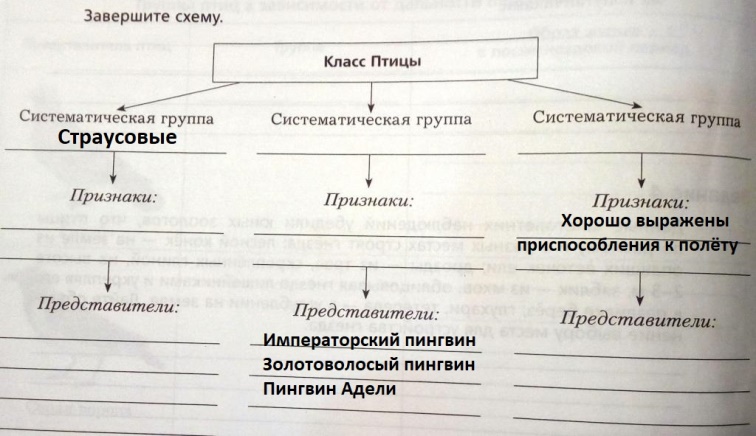 3. Завершите схему  «Класс Птицы» ( в тетради): 4. Проверьте себя, выполнив интерактивное упражнение «Многообразие птиц»  https://learningapps.org/display?v=p2ftg4xqc18 * Дополнительно посмотрите видео «Экологические группы птиц» https://youtu.be/Dd4dX4_xJx0  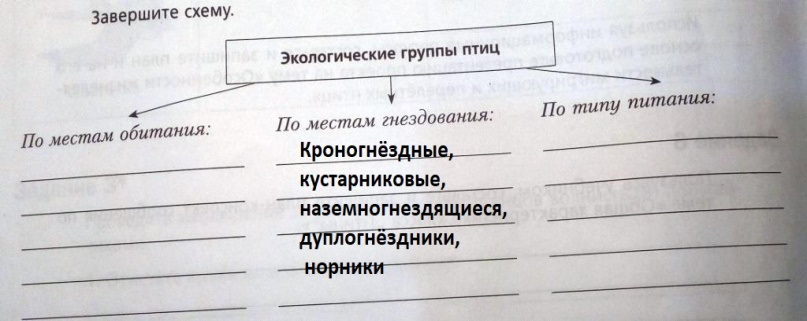 5. Используя данную таблицу https://obrazovaka.ru/biologiya/ekologicheskie-gruppy-ptic-tablica-7-klass.html (смотри  в фото к уроку),  завершите составление схемы «Экологические группы птиц» (схему зарисуйте в тетради)6. Пройдите интерактивный тест https://obrazovaka.ru/test/ekologicheskie-gruppy-ptic-tablica-7-klass.html. Скриншот результат прохождения  отправь через личное сообщение или отправь в нашу группу в Контакте.Основные понятия темы: Систематические группы птиц: страусовые, пингвины, типичные птицы. Экологические группы: по типу питания – хищные, насекомоядные, растительноядные, всеядные птицы; по местам обитания – птицы леса, птицы открытых пространств, водоплавающие птицы, птицы берегов и болот, морские птицы.* Выполни дополнительное упражнение «Главное клюв» https://learningapps.org/display?v=pj2oi963317II. 1.  Прочитайте п. 49 «Значение и охрана птиц. Происхождение птиц» с. 256-260. Дополнительно посмотрите видео https://youtu.be/uXsmcWvBB7s .2. Составьте кластер «Значение птиц».Основные понятия темы: охотничье-промысловые и домашние птицы, инкубатор, археоптерикс 3. Подведём итоги: с. 261-262 (Учебник)Какие утверждения верны? – с. 261-262 Выберите все правильные ответы – с. 262 - ответы запишите в тетради.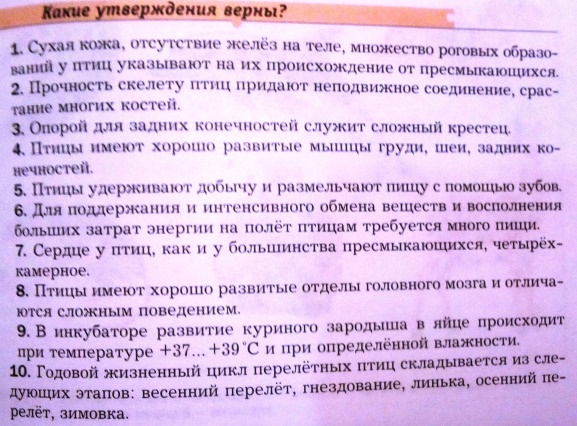 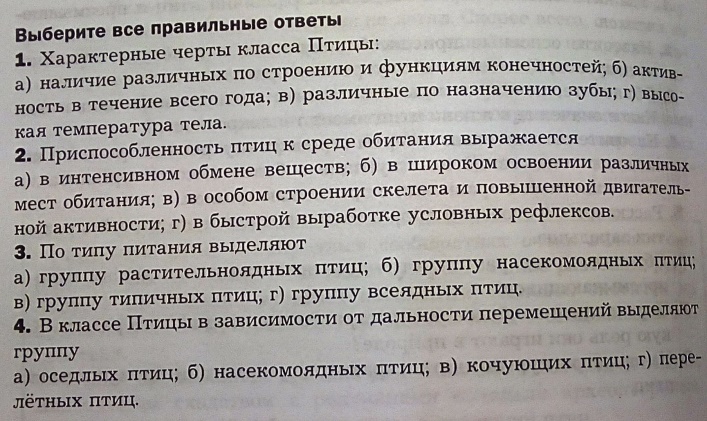 Выполненные задания в тетради сфотографировать и отправить по вацапу (вайберу) или в группу класса ВКонтакте. Кто работает на ПК: отправить файл с работой учителю. Можно задавать вопросы и писать комментарии, если что-то непонятно или не получается.Работайте с файлом в формате Word.  Для тех, кто работает с телефона, откройте для просмотра файл кейса в формате pdf. Таблицы для заполнения перечертите в тетрадьМожно задавать вопросы и писать комментарии, если что-то непонятно или не получается.Урок можно выполнить в группе в Контакте https://vk.com/topic-194146453_41483090 или на сайте  https://umnium.ru  